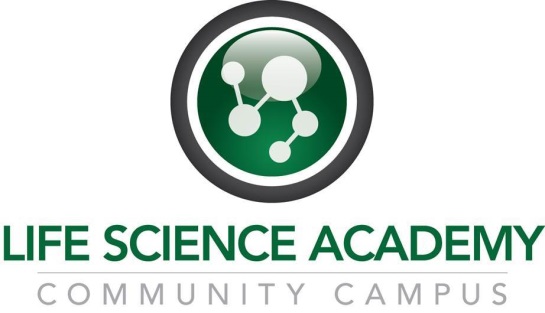 Student Input on Parent/Teacher ConferencesBefore our conference, please discuss the following with your parent:So far, I’d say my opinion of this class is…My biggest strengths in this class are…The things I most need to work on are…My instructor could help me by…If I stay on the same path I think my final grade will be ____, because…Please show your parent/guardian your grades in Canvas.Please show your parent/guardian your LSA portfolio.Parent Signature__________________________________________________________I have discussed the above points with my LSA student, I have viewed their grades on Canvas and their LSA portfolio.Please bring this signed document back to your professor before your Parent/Teacher Conference.Thank you and thank you parents!